PRAVILA HIŠNEGA REDA VRTCA PRI OŠ GLOBOKO V ČASU VELJAVE UKREPOV ZA ZAJEZITEV ŠIRJENJA KORONAVIRUSA COVID-19:POVZETEK PRAVIL ZA STARŠE Ukrepi veljajo do preklica.Pomočnica ravnateljice vrtca:						Ravnateljica:Mateja Kalin, dipl. vzg.							Rozika Vodopivec, prof.PRIJAVA OTROK: 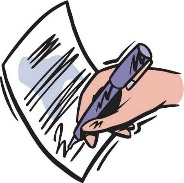 otroke je potrebno tedensko prijavljati (spletna anketa), navesti je potrebno uro prihoda in uro odhoda,ob otrokovem prvem ponovnem prihodu v vrtec starši vrtcu OBVEZNO oddajo podpisano Izjavo staršev, sicer vrtec otroka ne sprejme.PRIHOD V VRTEC IN ODHOD IZ VRTCA: 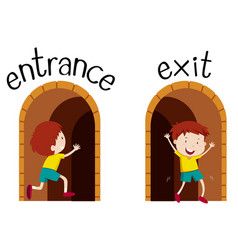 sprejem in prevzem otrok poteka na vhodu v stavbo OŠ Globoko (vezni hodnik med telovadnico in šolo) oz. KS Globoko (pozvonite na zvonec),starši ne vstopate v ostale prostore. z otrokom se doma pogovorite o ponovnem prihodu v vrtec, predaja otroka naj bo umirjena in čim krajša,otroka na vhodu predate in prevzamete pri odrasli osebi (na vhodu OŠ Globoko strokovnem delavcu vrtca, na vhodih oddelkov v KS Globoko pa vzgojiteljici),starši vzdržujte potrebno razdaljo (1,5—2m) do vzgojiteljice, drugih otrok in staršev, če prihajate hkrati. Upoštevate navodila glede rabe osebnih zaščitnih sredstev (maska, razkuževanje rok).IGRAČE IN DRUGI PREDMETI OD DOMA: 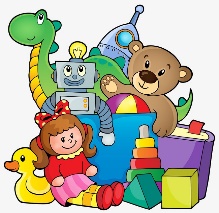 prinašanje igrač od doma ni dovoljeno,igrače (»ninice«, dude) shranite v otrokov nahrbtnik za čas med spanjem,otroci naj v vrtec ne nosijo nakita (razne zapestnice, prstančki …), poskrbite za redno pristrižene nohte.ZDRAVSTVENO STANJE OTROK IN ODRASLIH: 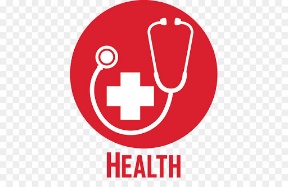 v vrtec prihajajo le zdravi otroci in osebje,bodite pozorni na zdravstveno stanje otrok, o morebitnih boleznih nas sproti obveščajte,otrok z vidnimi bolezenskimi znaki ne bomo sprejemali v vrtec, Ob sumu na COVID-19 v vrtcu bomo ukrepali v skladu z navodili NIJZ.SPREMLJANJE OBVESTIL: 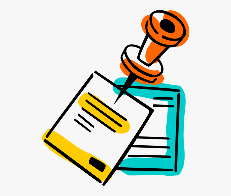 redno spremljajte obvestila in navodila vzgojiteljev,na spletni strani je oblikovan zavihek z aktualnimi informacijami, ki so vam ves čas na voljo.KOMUNIKACIJA STARŠI—VRTEC: 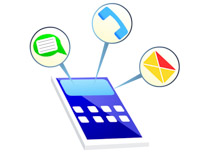 komunikacija med starši in vzgojitelji poteka preko telefona in elektronske pošte. PLAČILO: 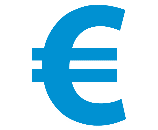 starši otrok, ki se bodo v vrtec vključili 18. 5. 2020 (ali kasneje) so dolžni plačati vrtec. 